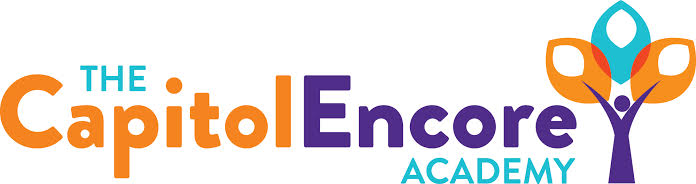 “Learning the Art of Success Every day!”ENCORE ACADEMY BOARD OF DIRECTORSMission StatementThe Capitol Encore Academy will develop artists who inspire others with principles of design and artful thinking through the integration of academic excellence, virtuous character and disciplined artistry.MinutesRegular Meeting – January 23, 20235:15 PM Location – The Capitol Encore Academy     200 Mason Street     Fayetteville, NC 28301Call to Order		By: 	Wendy H.	At: 5:15pmRoll Call			R. Poole	-	Present						J. Fiebig	-	Present							W. Hustwit	-	Present				U. Taylor	-	Present (5:24pm)				R. Serna	-	PresentNon Board Members	Gerard FallsContributing		Joe SalisburyConflict of Interest	Inquiry of any potential COI - NONEPledge of AllegianceApproval of Agenda	Motion to approve the agenda with amendments by J. Fiebig, seconded by J. Poole.	Y-4	N-0	Motion CarriesConsent Items	Motion to approve the minutes from the November 28, 2022 Regular Board Meeting by R. Serna, seconded by J. Fiebig.	Y-4	N-0	Motion Carries	Motion to approve the November financial reports by R. Serna, seconded by J. Poole.	Y-4	N-0	Motion Carries	Motion to approve the December financial reports by J. Poole, seconded by J. Fiebig.	Y-4	N-0	Motion CarriesAdministration Report	Continuing the charter renewal process with OCS receiving our check, which was cashed. Discussed the new 7th grade Science Teacher, who took over after Christmas Break. Discussed where the school was in Mid Year testing. Will have a presentation ready for the board next month. High school completed first round of EOCs and final exams, just waiting on elementary school to finish.Action Items	Motion to approve hiring of new science teacher by R. Serna, seconded by J. Fiebig.	Y-5	N-0	Motion CarriesCall to the Public	None.Announcements	The next Board of Director’s meeting will be held on February 13, 2023 at 5:15 pm at the Mason St. location.      	Adjournment	Motion By: U. Taylor Seconded By:J. Fiebig Time: 5:31pm